                                                                                   Les vacances,   Michel Jonasz. 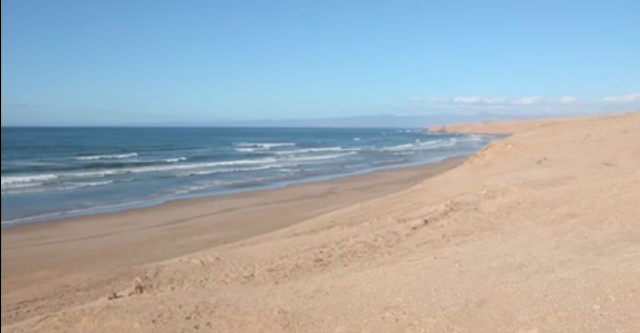                                                                                                                         Niveau A2                                                                                https://www.youtube.com/watch?v=PG5yNw_A8FoPremière écoute de la chanson.-Quel est le thème de la chanson?-Quels sentiments se dégagent de la chanson?-Avez-vous aimé la chanson? Pourquoi?Deuxième écoute de la chanson. Complétez les paroles de la chanson avec les verbes à l’imparfait.On .................................................................au bord de la mer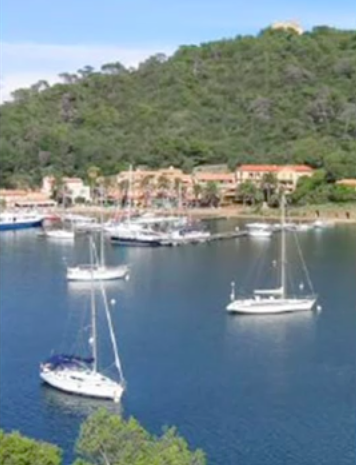 Avec mon père, ma sœur, ma mèreOn  ...............................................................les autres gensComme ils  ...................................................leur argentNous,  il ........................................................faire attentionQuand on . .....................................................payé le prix d'une locationIl ne nous  ..................................................... pas grand-chose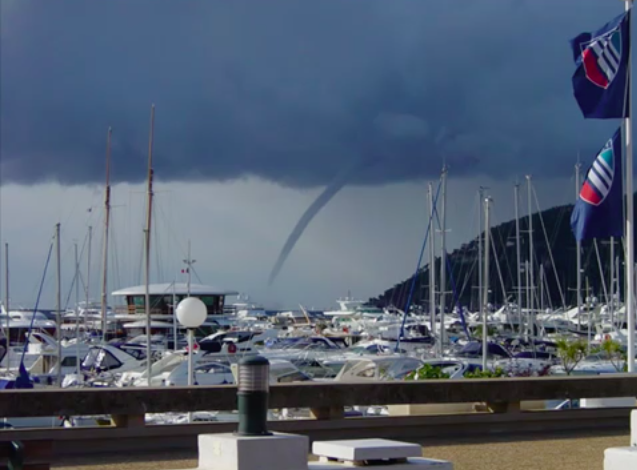 Alors on  ....................................................... les bateauxOn ..................................................................des glaces à l'eauLes palaces, les restaurantsOn ne  .............................................................que passer devantEt on  .............................................................les bateauxLe matin on  ...................................................tôtSur la plage pendant des heuresOn..................................................................de belles couleursOn ................................................................ au bord de la merAvec mon père, ma sœur, ma mèreEt quand les vagues  .......................................tranquillesOn  ................................................................. la journée aux îlesSauf quand on  ............................................... déjà plus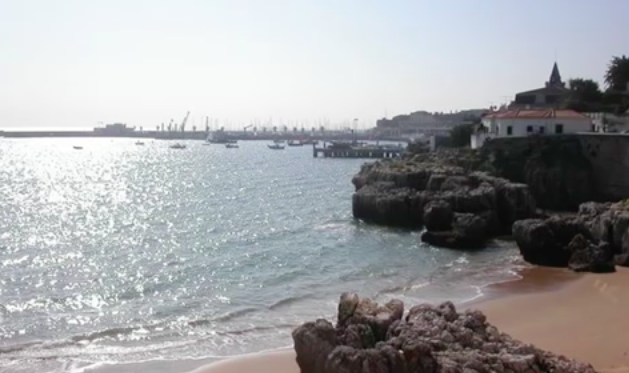 Alors on  ......................................................... les bateauxOn  ................................................................. des glaces à l'eauOn . ..................................................................le cœur un peu grosMais c'............................................................ quand même beauOn .......................... les bateaux,  la la la la la...3. Retrouvez dans le texte le champs lexical des vacances.4. Complétez le tableau ci-dessous :              5. Pour aller plus loin: Racontez votre plus beau souvenir de vacances . (10-15 lignes)Les vacances, Michel Jonasz-parolesOn  allait au bord de la merAvec mon père, ma sœur, ma mèreOn  regardait les autres gensComme ils dépensaient leur argentNous, il fallait faire attentionQuand on avait payé le prix d'une location Il ne nous  restait pas grand-choseAlors on  regardait les bateauxOn  suçait des glaces à l'eauLes palaces, les restaurantsOn ne  faisait que passer devantEt on  regardait les bateauxLe matin on  se réveillait tôtSur la plage pendant des heuresOn  prenait de belles couleursOn  allait au bord de la merAvec mon père, ma sœur, ma mèreEt quand les vagues étaient tranquillesOn passait la journée aux îlesSauf quand on  pouvait déjà plusAlors on  regardait les bateauxOn  suçait des glaces à l'eauOn  avait le cœur un peu grosMais c'était quand même beauOn  regardait les bateauxLa la la la la...* les palaces=les hôtels de luxe** avoir le cœur gros= être tristeOù?Quand?Avec qui ?Quelles actions?Quels sentiments ?OùQuandAvec qui ActionsSentiments Au bord de la merSur la plageAux îlesEn étéAu matinMon pèreMa soeurMa mèreOn regardait les bateauxOn regardait les gensOn suçait des glaces à l’eauOn se réveillait tôtOn prenait de belles couleursOn avait le coeur grosC'était quand même beau